Для поддержки граждан и бизнеса в связи с пандемией будет разработан антикризисный план, в подготовке которого непосредственное участие примет «Единая Россия».

Напомним, ранее Президент Владимир Путин поручил подготовить план действий власти по нормализации экономической жизни в стране на фоне коронавируса.

«Для «Единой России» – партии Президента – это руководство к действию. Пандемия и ее последствия затронули жизнь практически каждого человека в нашей стране. Экономика, занятость, социальная сфера, здравоохранение. Пострадали многие отрасли в промышленности и предпринимательстве. Мы создаем специальную рабочую группу, которая ежедневно вместе с Правительством и регионами будет готовить предложения по поддержке граждан и экономики и добиваться их реализации», – сказал секретарь Генсовета партии Андрей Турчак.

Отметим, к этой работе также будут привлечены эксперты, ученые, общественные организации и предприниматели.

#БудьДома
#ЕРпомогает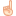 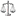 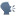 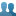 0:07